MATEMÁTICA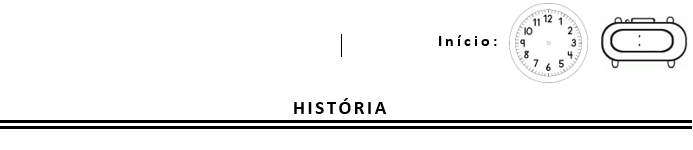 Hoje em nossa aula online faremos o jogo mostrado abaixo. Em seguida, a professora explicará passo a passo  como realizar a proposta.  O jogo está disponível no link abaixo.https://www.digipuzzle.net/minigames/mathsquare/mathsquare.htm?language=portuguese&linkback=../../pt/jogoseducativos/matematica/index.htm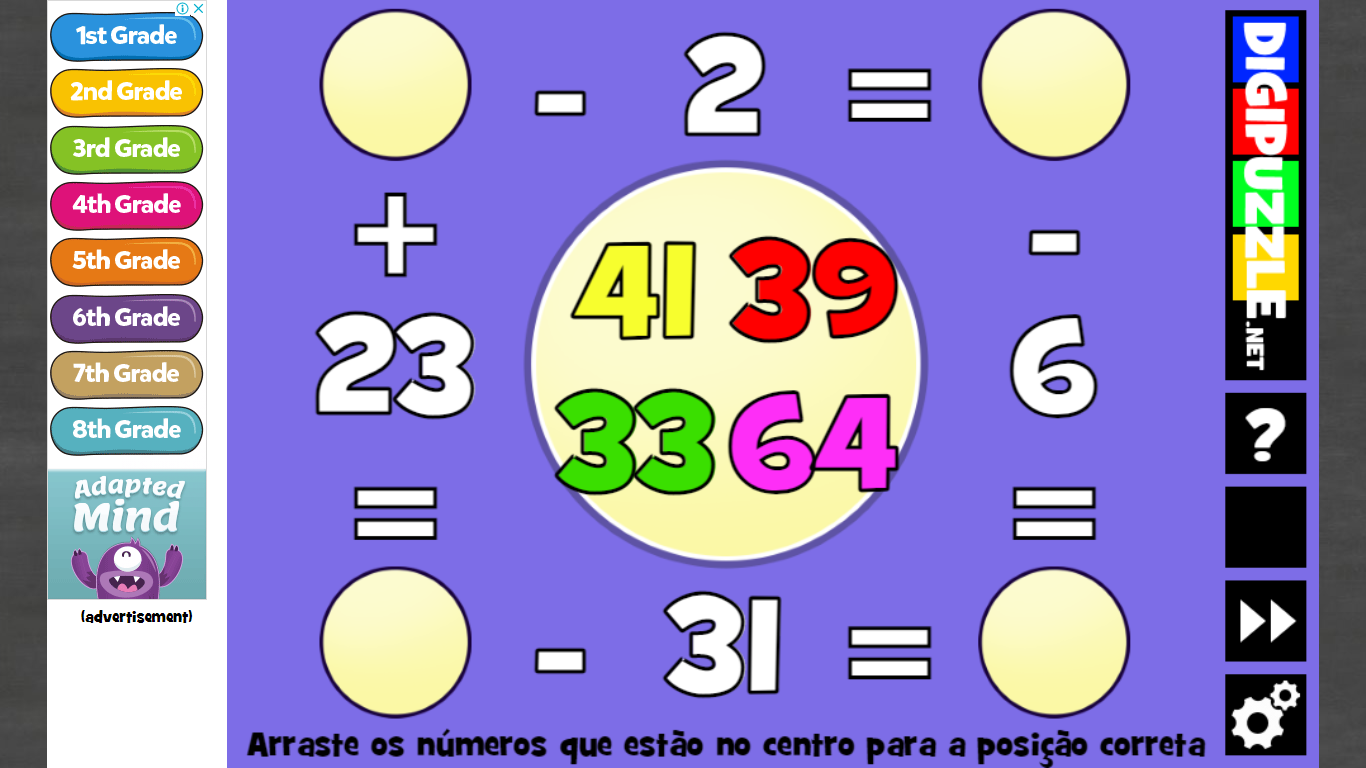 Agora que você já jogou e viu como funciona, crie o seu próprio jogo. Para isto, utilize os materiais que considerar necessários. (Você pode utilizar uma folha A4, cartolina ou até mesmo o formato digital). Desafio: Utilize a multiplicação e/ou divisão em sua criação. 